5.pielikums Ministru kabineta2016.gada	.oktobranoteikumiem Nr.	Individuālā transportlīdzekļa identifikācijas plāksnītes paraugs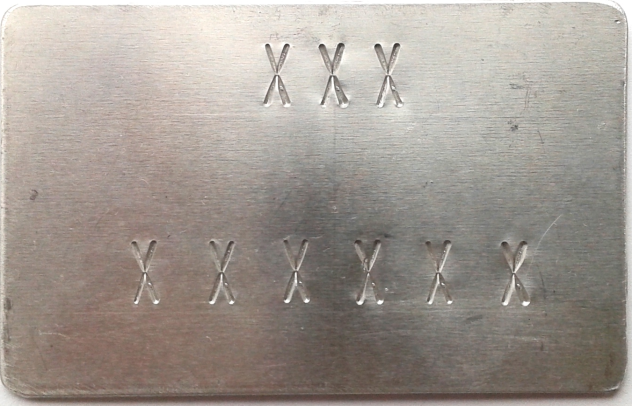 XXX – institūcijas identifikācijaXXXXXX – transportlīdzekļa identifikācijas numurs, kas sastāv no sešiem cipariem:pirmie četri XXXX – institūcijas piešķirts unikāls apstiprinājuma kārtas numurs;pēdējie divi XX – piešķiršanas gadskaitļa pēdējie cipari.Zemkopības ministrs								Jānis Dūklavs14.10.2016. 13:1149A.Bumbuls67027184, Adris.Bumbuls@zm.gov.lv